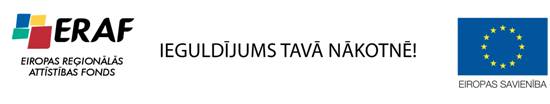 Iepirkuma līgums Nr. 01 – 29/ 15Valsts sabiedrība ar ierobežotu atbildību “Traumatoloģijas un ortopēdijas slimnīca”, reģistrācijas Nr. 40003410729, turpmāk tekstā – Pasūtītājs, tās valdes priekšsēdētājas Anitas Vaivodes un valdes locekļu Ineses Rantiņas un Modra Ciema personā, kuri rīkojas uz statūtu pamata, no vienas puses, un SIA “Firma L4”, reģistrācijas Nr. 40003236001, turpmāk tekstā – Uzņēmējs, tās valdes locekļa Ginta Freiberga personā, kurš rīkojas uz statūtu pamata, no otras puses, abi kopā turpmāk Puses, pamatojoties uz iepirkuma procedūras “VSIA “Traumatoloģijas un ortopēdijas slimnīca” 3. korpusa pārbūves darbu būvprojekta ekspertīze”, identifikācijas Nr. VSIA TOS 2018/36MP-ERAF (turpmāk – Konkurss), rezultātiem, noslēdz šādu līgumu (turpmāk – Līgums), LĪGUMA PRIEKŠMETSPasūtītājs uzdod un Uzņēmējs apņemas veikt SIA “DUAL Arhitekti” izstrādātā būvprojekta “VSIA “Traumatoloģijas un ortopēdijas slimnīca” 3. korpusa pārbūves darbi”, turpmāk saukts – Būvprojekts, ekspertīzi un sniegt ekspertīzes atzinumu par Būvprojekta tehniskā risinājuma un ekonomiskās sadaļas atbilstību normatīvo aktu, tehnisko noteikumu un Pasūtītāja noteiktajām prasībām, turpmāk saukta – Ekspertīze. Uzņēmējam Ekspertīze ir jāveic, ievērojot Līgumu, Tehnisko specifikāciju (1.pielikums), Finanšu piedāvājumu (3.pielikums) un spēkā esošo normatīvo aktu prasības. Ekspertīzes atzinums ir Uzņēmēja veiktās Ekspertīzes rezultātu apkopojums, kas noformēts ievērojot Līguma un normatīvo aktu prasības. Ekspertīzes atzinumā jābūt iekļautai detalizētai informācijai par Būvprojekta saturu, t.sk., bet ne tikai, norādēm par Būvprojekta atbilstību un/vai neatbilstību normatīvajiem aktiem, atbilstību būvniecības labai praksei, būvniecības izmaksu samērīgumu un tml. Pasūtītājam svarīga informācija.LĪGUMCENA UN NORĒĶINU KĀRTĪBAAtbilstoši Uzņēmēja Finanšu piedāvājumam Līgumcena ir 18000.00 EUR (astoņpadsmit tūkstoši euro, 00 centi), bez PVN.Par kvalitatīvu un pilnīgi izpildītu Ekspertīzi atbilstoši Līgumam Pasūtītājs samaksā Uzņēmējam Līgumcenu pēc tam, kad ir izpildījušies visi šā punkta apakšpunktos norādītie nosacījumi:Uzņēmējs ir veicis Ekspertīzi;Uzņēmējs ar Aktu ir nodevis Pasūtītājam atpakaļ Būvprojektu u.c. Līguma izpildes laikā saņemtos dokumentus;Uzņēmējs ir nodevis Pasūtītājam Ekspertīzes atzinumu;Pasūtītājs ir izsniedzis Uzņēmējam apliecinājumu par Ekspertīzes atzinuma atbilstību Līguma noteikumiem.Uzņēmējs ir iesniedzis Pasūtītājam atbilstošu rēķinu. Rēķinā Uzņēmējam ir jānorāda Būvprojekta nosaukums “VSIA “Traumatoloģijas un ortopēdijas slimnīca” 3. korpusa pārbūves darbi”. Līguma numurs un Eiropas Reģionālās attīstības fonda nosaukums “Kvalitatīvu veselības aprūpes pakalpojumu pieejamības uzlabošana VSIA "Traumatoloģijas un ortopēdijas slimnīca", attīstot veselības aprūpes infrastruktūru, projekta identifikācijas Nr. 9.3.2.0/17/I/002. Pasūtītājs neapmaksās nepareizi noformētu rēķinu.Šajā Līgumā noteiktos maksājumus Pasūtītājs veic 30 (trīsdesmit) kalendāro dienu laikā no Līguma 2.2.punktā minēto dokumentu saņemšanas un 2.3.punktā noteikto nosacījumu iestāšanās, maksājumu pārskaitot uz Uzņēmēja norādīto bankas norēķinu kontu.Papildus Līgumcenai Pasūtītājs maksā PVN atbilstoši spēkā esošajiem normatīvajiem aktiem.Par rēķina apmaksas dienu tiek uzskatīta diena, kad Pasūtītājs ir pārskaitījis naudu uz Uzņēmēja bankas norēķinu kontu.EKSPERTĪZES IZPILDES TERMIŅI UN KĀRTĪBAUzņēmējs apņemas veikt Ekspertīzi un elektroniski iesniegt Pasūtītājam Ekspertīzes atzinuma projektu (word un pdf formātā) pēc iespējas ātrāk, bet ne vēlāk kā 30 (trīsdesmit) kalendāro dienu laikā pēc Būvprojekta saņemšanas no Pasūtītāja. Pasūtītājs iesniegs Uzņēmējam Būvprojektu ar nodošanas – pieņemšanas aktu.Būvprojekta un Ekspertīzes atzinuma projekta nodošanas un saņemšanas faktu apliecina Pušu parakstīts Akts.Pasūtītājs Uzņēmēja sagatavoto Ekspertīzes atzinuma projektu iesniedz projektētājam, kurš, ņemot vērā Ekspertīzes atzinuma projektā norādīto, veic Būvprojekta precizēšanu un/ vai nepilnību novēršanu.Uzņēmējs apņemas ne vēlāk kā 14 (četrpadsmit) kalendāro dienu laikā pēc precizētā Būvprojekta saņemšanas veikt atkārtoti Ekspertīzi precizētajām Būvprojekta daļām/sadaļām un iesniegt Ekspertīzes atzinumu Pasūtītājam.Pēc tam, kad Uzņēmējs ar Aktu ir nodevis Pasūtītājam Ekspertīzes atzinumu, Pasūtītājs 5 (piecu) darba dienu laikā izvērtē Ekspertīzes atzinuma atbilstību Līguma noteikumiem. Ja izskatot Ekspertīzes atzinumu Pasūtītājs konstatē, ka Ekspertīzes atzinums atbilst Līguma noteikumiem, Ekspertīze ir veikta pilnā apmērā, kvalitatīvi un Uzņēmējs ir iesniedzis visus nepieciešamos dokumentus, Pasūtītājs sagatavo un izsniedz Uzņēmējam apliecinājumu par Ekspertīzes atzinuma atbilstību Līguma noteikumiem. Apliecinājuma forma pievienota Līguma pielikumā (4.pielikums).Ja Ekspertīzes atzinums neatbilst Līguma noteikumiem, nav veikts pilnā apmērā, nav kvalitatīvs, iztrūkst kāds no nepieciešamajiem dokumentiem vai Pasūtītājs konstatē citus trūkumus, Pasūtītājs izsniedz Uzņēmējam rakstisku atteikumu pieņemt Ekspertīzes atzinumu, norādot atteikuma iemeslu. Uzņēmējs novērš konstatētos trūkumus/nepilnības un atkārtoti iesniedz Pasūtītājam Ekspertīzes atzinumu. Ja pēc trūkumu/nepilnību novēršanas Pasūtītājs atzīst, ka Ekspertīzes atzinums atbilst Līguma noteikumiem, ir veikts pilnā apmērā, kvalitatīvi un ir saņemti visi nepieciešamie dokumenti, Pasūtītājs rīkojas Līguma 3.6.punktā noteiktajā kārtībā.Pasūtītājs ir tiesīgs neizsniegt Līguma 3.6.punktā minēto apliecinājumu par Ekspertīzes atzinumu līdz brīdim, kad Uzņēmējs ir novērsis visus Pasūtītāja konstatētos trūkumus. Par Ekspertīzes atzinuma pieņemšanas dienu ir atzīstama diena, kad Pasūtītājs ir  izsniedzis Uzņēmējam Pasūtītāja parakstītu apliecinājumu par Ekspertīzes atzinuma atbilstību Līguma noteikumiem.Līguma 3.1.punktā minētais Ekspertīzes veikšanas, Ekspertīzes atzinuma projekta un Līguma 3.4.punktā norādītā Ekspertīzes atzinuma iesniegšanas termiņš var tikt pagarināts, ja  Līgumā paredzēto saistību izpilde tiek aizkavēta Pasūtītāja rīcības dēļ, par laika periodu, par kādu tiek aizkavēta Līgumā paredzēto saistību izpilde. PASŪTĪTĀJA PIENĀKUMI UN TIESĪBASPasūtītāja pienākumi:nodrošināt Uzņēmēju ar Būvprojektu;saņemot attiecīgu Uzņēmēja rakstisku pieprasījumu, sniegt Uzņēmējam Pasūtītāja rīcībā esošo un Līguma izpildei citu nepieciešamo informāciju un dokumentāciju;iepriekš Pušu saskaņotā laikā nodrošināt Uzņēmējam iespēju apsekot Traumatoloģijas un ortopēdijas slimnīcas 3. korpusu.Pasūtītāja tiesības:iesniegt Uzņēmējam pretenzijas par nepilnībām un neprecizitātēm Ekspertīzes veikšanā un Ekspertīzes atzinumā. Pasūtītāja iesniegtās pretenzijas Uzņēmējam ir saistošas;apturēt Ekspertīzes veikšanu, ja Uzņēmējs neievēro Līgumā noteiktās prasības līdz pārkāpuma novēršanai un/vai zaudējumu segšanai.UZŅĒMĒJA PIENĀKUMI UN TIESĪBASUzņēmēja pienākumi:veikt Ekspertīzi pilnā apjomā ar saviem resursiem, ierīcēm un darbaspēku, organizēt un veikt uzdevumus, kas nepieciešami Ekspertīzes veikšanai, atbilstoši Līguma noteikumiem, un Līgumā noteiktajā termiņā nodot Līguma noteikumiem atbilstošu Ekspertīzes atzinumu;pirms Ekspertīzes veikšanas izpildīt Līgumā noteiktās prasības par civiltiesiskās atbildības apdrošināšanu;pirms Ekspertīzes uzsākšanas saskaņot ar Pasūtītāju darba organizācijas jautājumus  un apsekot Traumatoloģijas un ortopēdijas slimnīcas 3. korpusu;atbildēt par visiem zaudējumiem, kuri Uzņēmēja vainas dēļ radušies trešajām personām un/vai Pasūtītājam;nodrošināt, ka Ekspertīzes veikšanā tiks iesaistīti tikai augsti kvalificēti speciālisti, kuriem ir visas nepieciešamās atļaujas/sertifikāti/ licences un pieredze attiecīgā darba veikšanā;sadarboties ar Pasūtītāju un projektētāju, piedalīties Pasūtītāja vai projektētāja organizētajās sapulcēs un veikt citas nepieciešamās un lietderīgās darbības, kas nepieciešamas, lai tiktu novērsti Būvprojektā atklātie trūkumi un/vai neatbilstības;veikt citus pienākumus, kuri ir noteikti Tehniskajā specifikācijā. Uzņēmēja tiesības:pieprasīt un saņemt no Pasūtītāja nepieciešamo informāciju un dokumentāciju, kas ir saistīta ar Ekspertīzes veikšanu;par Ekspertīzes pienācīgu izpildi atbilstoši Līguma un normatīvo aktu noteikumiem, saņemt Līgumcenu Līgumā noteiktajā kārtībā un apmērā.APDROŠINĀŠANAUzņēmējs apņemas ne vēlāk kā 10 (desmit) darba dienu laikā pēc Līguma spēkā stāšanās un pirms Ekspertīzes uzsākšanas, iesniegt Pasūtītājam Uzņēmēja un tā Līguma izpildē iesaistīto būvspeciālistu profesionālās civiltiesiskās atbildības apdrošināšanas polises, apdrošināšanas līguma un dokumentu, kas apliecina apdrošināšanas prēmijas apmaksu, kopijas, uzrādot minēto dokumentu oriģinālus, kas apliecina šādu apdrošināšanas polišu esamību, un to uzturēšanu spēkā visā šā Līguma darbības, kā arī būvdarbu un to garantijas, laikā: Uzņēmēja civiltiesiskās atbildības apdrošināšanu un Uzņēmēja būvspeciālistu profesionālās civiltiesiskās atbildības apdrošināšanu ar kopējo atbildības limitu un atbildības limitu par katru gadījumu ne mazāku kā EUR 36000,00 (trīsdesmit seši tūkstoši eiro 00 centi) un pašrisku ne lielāku kā EUR 500.00 (pieci simti euro, 00 centi), unLīguma 6.1.punktā noteiktajā (-ās) apdrošināšanas polisē (-ēs) kā trešajai personai ir jābūt minētam – Pasūtītājam un tajā ir jābūt iekļautam apdrošinātāja apliecinājumam, ka apdrošinātājs neizmantos tam likumā “Par apdrošināšanas līgumu” piešķirtās tiesības izbeigt apdrošināšanas līgumu Uzņēmēja maksātnespējas vai likvidācijas gadījumā.Pirms Līgumā noteikto apdrošināšanas polišu parakstīšanas, attiecīgā apdrošināšanas polise, apdrošināšanas līgums, kā arī jebkādi grozījumi apdrošināšanas polisē iepriekš ir rakstveidā jāsaskaņo ar Pasūtītāju. Gadījumā, ja Uzņēmējs neievēro šajā punktā noteikto, uzskatāms, ka Uzņēmējs nav izpildījis šajā Līgumā noteikto pienākumu par apdrošināšanas polišu nodrošināšanu un uzturēšanu Līgumā noteiktajā kārtībā un termiņā.PUŠU ATBILDĪBA UN LĪGUMSODSPuses ir savstarpēji atbildīgas par līgumsaistību neizpildi vai nepienācīgu izpildi, kā arī atbild par otrai Pusei šajā sakarā radušos zaudējumu atlīdzību.Ja Uzņēmējs kavē Līguma 3.1.punktā un/vai Līguma 3.4.punktā noteikto termiņu, Pasūtītājam ir tiesības prasīt no Uzņēmēja līgumsodu 0,2% (nulle komats divu procentu) apmērā no Līgumcenas par katru nokavēto attiecīgā termiņa izpildes dienu, bet ne vairāk kā 10% no kopējās Līgumcenas.Ja Pasūtītājs savas vainas dēļ kavē Līguma noteikto apmaksas termiņu, Uzņēmējam ir tiesības pieprasīt no Pasūtītāja līgumsodu 0,2% (nulle komats divu procentu) apmērā no kopējās Līgumcenas, par katru nokavēto attiecīgā termiņa izpildes dienu, bet ne vairāk kā 10% (desmit procenti) no kopējās Līgumcenas.Ja Uzņēmējs neievēro kādu no Līguma noteikumiem, izņemot 7.2.punktā noteikto, Uzņēmējs maksā Pasūtītājam līgumsodu EUR 100 (viens simts euro, 00 centi) apmērā par katru konstatēto pārkāpumu.Puses vienojas, ka Pasūtītājam saskaņā ar Līgumu pienākošos līgumsodus Pasūtītājs ir tiesīgs vienpusēji aprēķināt un ieturēt no jebkura maksājuma, kas, pamatojoties uz šo Līgumu, pienākas Uzņēmējam.Līgumsoda samaksa neatbrīvo Puses no Līgumā paredzēto saistību izpildes un neizslēdz atbildību par zaudējumu atlīdzināšanas pienākumu.Līguma 3.6.punktā minētā apliecinājuma parakstīšana neatbrīvo Uzņēmēju no atbildības par Ekspertīzes kvalitāti un trūkumiem, kas acīmredzami un nepārprotami neizriet  no Ekspertīzes atzinuma un ko Pasūtītājs nevarēja konstatēt pirms Būvprojekta realizācijas uzsākšanas.Uzņēmējs ir atbildīgs par tā piesaistīto apakšuzņēmēju darbu izpildi atbilstoši Līguma noteikumiem un par zaudējumiem, ko Līguma izpildē iesaistītie apakšuzņēmēji ar savu prettiesisko darbību vai bezdarbību ir nodarījuši Pasūtītājam un trešajām personām. Uzņēmējs ir atbildīgs par visu saistību izpildi pret apakšuzņēmēju, tajā skaitā samaksas veikšanu.NEPĀRVARAMA VARAPuse tiek atbrīvota no atbildības par pilnīgu vai daļēju Līgumā paredzēto saistību neizpildi, ja šāda neizpilde ir notikusi Nepārvaramas varas apstākļu iestāšanās rezultātā pēc Līguma spēkā stāšanās dienas, kuru nebija iespējams ne paredzēt, ne novērst. Pusei, kas nokļuvusi Nepārvaramas varas apstākļos, nekavējoties, bet ne vēlāk kā 3 (trīs) darba dienu laikā pēc Nepārvaramas varas apstākļu iestāšanās dienas rakstiski jāinformē par to otra Puse un, ja tas ir iespējams, ziņojumam jāpievieno izziņa, kuru izsniegušas kompetentas iestādes un kura satur Nepārvaramas varas apstākļu apstiprinājumu un raksturojumu.Par Nepārvaramas varas apstākli nav uzskatāms:Uzņēmēja darbinieku un citu Līguma izpildē Uzņēmēja (t.sk.apakšuzņēmēju) iesaistīto personu saistību neizpilde, nesavlaicīga vai nepienācīga izpilde;apstāklis, kad Uzņēmējam vai tā nodarbinātajiem būvspeciālistiem un/vai apakšuzņēmējiem vairs nav spēkā esoši sertifikāti vai patstāvīgās prakses tiesības, kas nepieciešamas Līgumā paredzēto saistību izpildei.STRĪDIVisi strīdi, kas rodas šī Līguma sakarā, vispirms tiek risināti Pušu savstarpējās sarunās, ja sarunās strīdu atrisināt neizdodas, tad jebkurš strīds, domstarpība vai prasība, kas izriet no šī Līguma, tiks izšķirts Latvijas Republikas tiesā, piemērojot Latvijas Republikas normatīvos aktus.Ja sakarā ar Līgumu vai tā izpildi, Pusēm pastāv strīds vai kāda no Pusēm ir iesniegusi prasību tiesā, tas nav pamats Uzņēmējam pārtraukt un/vai apturēt Ekspertīzes veikšanu vai kā citādi kavēt Ekspertīzes veikšanu, kā arī Pasūtītājam aizturēt maksājumus vai kā citādi Pusēm  nepildīt tos pienākumus, kuri tieši nav saistīti ar strīdu, izņemot ja šāda Līguma izpildes pārtraukšana vai maksājuma aizturēšana noteikta Līgumā.KONFIDENCIALITĀTEUzņēmējs apņemas ievērot konfidencialitāti, tajā skaitā:nodrošināt Līgumā minētās informācijas neizpaušanu, tajā skaitā no trešo personu puses, kas piedalās vai ir iesaistītas Līguma izpildē;aizsargāt, neizplatīt un bez Pasūtītāja rakstiskas atļaujas saņemšanas neizpaust trešajām personām pilnīgi vai daļēji ar šo Līgumu vai citu ar to izpildi saistītu dokumentu saturu, kā arī tehniska, komerciāla un jebkāda cita rakstura informāciju par Pasūtītāja darbību, kas kļuvusi Uzņēmējam pieejama Līguma izpildes gaitā;Pasūtītājs apņemas ievērot konfidencialitāti  un bez Uzņēmēja rakstiskas atļaujas saņemšanas neizpaust trešajām personām pilnīgi vai daļēji ar šo Līgumu vai citu ar to izpildi saistītu dokumentu, kurus pirms šā Līguma noslēgšanas Uzņēmējs ir noteicis kā komercnoslēpumu un attiecīgi par to pirms Līguma noslēgšanas ir informējis Pasūtītāju. Jebkurā gadījumā, Uzņēmējs nevar noteikt par komercnoslēpumu Līguma priekšmetu un tā izpildes rezultātu.Konfidencialitātes ierobežojumi neattiecas uz publiski pieejamu un vispārzināmu informāciju, kā arī uz informāciju, kuru saskaņā ar Līguma noteikumiem ir paredzēts darīt zināmu trešajām personām vai kas saskaņā ar normatīviem aktiem tiek klasificēta kā vispārpieejama informācija.Konfidencialitātes noteikumi neattiecas uz gadījumiem, kad informāciju pieprasa valsts vai pašvaldību iestādes un kurām šādas tiesības ir noteiktas Latvijas Republikas normatīvajos aktos.Puses vienojas, ka konfidencialitātes noteikumu neievērošana ir Līguma pārkāpums, kas cietušajai Pusei dod tiesības prasīt no vainīgās Puses konfidencialitātes noteikumu neievērošanas rezultātā radušos zaudējumu atlīdzināšanu.Šī Līguma nodaļas noteikumiem nav laika ierobežojuma un uz to neattiecas Līguma darbības termiņš. LĪGUMA SPĒKĀ STĀŠANĀS UN IZBEIGŠANALīgums stājas spēkā dienā, kad Puses to ir parakstījušas un ir noslēgts uz laiku līdz Pušu saistību pilnīgai izpildei. Līguma abpusējas parakstīšanas datums tiek norādīts Līguma pirmās lapas augšējā labajā stūrī.Līgums var tikt izbeigts pirms termiņa jebkurā brīdī, Pusēm par to rakstiski vienojoties vai vienpusēji, Līgumā noteiktajā kārtībā.Pasūtītājam ir tiesības vienpusēji atkāpties no Līguma, par to rakstiski paziņojot Uzņēmējam 10 (desmit) darba dienas iepriekš un neatlīdzinot tādējādi radušos zaudējumus, ja:Uzņēmējam ir uzsākts maksātnespējas process, likvidācija, tā darbība tiek izbeigta vai pārtraukta, ir apturēta tā saimnieciskā darbība;Uzņēmējs tiek izslēgts no Būvkomersantu reģistra;Uzņēmēja Līguma 3.1.punktā vai 3.4.punktā noteiktā termiņa nokavējums ir sasniedzis 10 (desmit) darba dienas;Uzņēmējs neievēro likumīgus Pasūtītāja norādījumus vai arī nepilda kādas Līgumā noteiktās saistības vai pienākumus un, ja Uzņēmējs šādu neizpildi nav novērsis 5 (piecu) darba dienu laikā pēc attiecīga rakstiska Pasūtītāja paziņojuma nosūtīšanas;Uzņēmējam ir tiesības vienpusēji atkāpties no Līguma, par to rakstiski paziņojot Pasūtītājam 10 (desmit) darba dienas iepriekš un neatlīdzinot tādējādi radušos zaudējumus, ja:Pasūtītājam ir uzsākts maksātnespējas process, likvidācija, tā darbība tiek izbeigta vai pārtraukta, ir apturēta tā saimnieciskā darbība;Pasūtītājs vismaz 30 (trīsdesmit) dienas nepamatoti kavē Līgumā noteikto maksājumu veikšanas termiņu un Pasūtītājs pārkāpumu nenovērš 30 (trīsdesmit) dienu laikā no Uzņēmēja pretenzijas nosūtīšanas dienas uz Pasūtītāja juridisko adresi.PUŠU PĀRSTĀVJILai sekmētu līgumsaistību izpildi pienācīgā kārtā un šajā Līgumā noteiktajos termiņos, Puses nosaka šādas kontaktpersonas:Pasūtītāja kontaktpersona: ------; Uzņēmēja kontaktpersona: -------. CITI NOTEIKUMIUzņēmējs apliecina, ka atbilstoši normatīvo aktu prasībām ir tiesīgs veikt Ekspertīzi.Jebkuri grozījumi vai papildinājumi Līgumā izdarāmi rakstveidā un tie kļūst par Līguma neatņemamu sastāvdaļu pēc tam, kad tos ir parakstījušas abas Puses. Parakstīšanas datums tiek norādīts Līguma grozījumu pirmās lapas augšējā labajā stūrī.Šī Līguma nodaļu virsraksti ir lietoti vienīgi ērtībai un nevar tikt izmantoti šī Līguma noteikumu interpretācijai.Visi paziņojumi Līguma sakarā izdarāmi rakstiski. Par rakstisku paziņojumu uzskatāmas arī e-pasta vēstules, kas apstiprinātas ar elektronisko parakstu ar laika zīmogu atbilstoši normatīvajiem aktiem un nosūtītas no un uz šajā punktā norādītajām e-pasta adresēm. Pasūtītāja e-pasta adrese: tos@tos.lv, Uzņēmēja e-pasta adrese: firmaL4@L4.lv. E-pasta paziņojumi, 
kas nosūtīti uz Līguma 12.1. un/vai 12.2.punktā norādītajām e-pasta adresēm domāti vienīgi saziņas ērtībai, bet nav uzskatāmi par pienācīgi veiktu rakstisku paziņojumu. Jebkura no Pusēm var pieprasīt, lai otra Puse savu pa e-pastu veikto paziņojumu bez pienācīga elektroniskā paraksta apliecina ar parakstu un šādā gadījumā līdz rakstiskā apstiprinājuma saņemšanai atturēties no reaģēšanas uz pienācīgā kārtā neparakstītā e-pastā ietverto informāciju.Ja kāds no Līguma noteikumiem zaudē spēku normatīvo aktu grozījumu rezultātā, pārējie Līguma noteikumi nezaudē spēku un šajā gadījumā Pušu pienākums ir piemērot Līgumu atbilstoši spēkā esošajiem normatīvajiem aktiem.Ja kāds no Līgumā vai tā pielikumos norādītajiem normatīvajiem aktiem zaudē spēku un tā vietā tiek pieņemts jauns normatīvais akts, kurš regulē tos pašus jautājumus, kurus regulēja spēku zaudējušais akts, ar tā spēkā stāšanās brīdi piemēro jauno, spēkā esošo normatīvo aktu.Ja kādai no Pusēm tiek mainīts juridiskais statuss vai kādi šajā Līgumā minētie Pušu rekvizīti (tālruņa, faksa numurs, adreses, u.c.), tad tā Puse nekavējoties rakstiski paziņo par to otrai Pusei. Ja saistītā Puse neizpilda šī punkta noteikumus, uzskatāms, ka otra Puse ir pilnībā izpildījusi savas saistības, lietojot šajā Līgumā esošo informāciju par saistīto Pusi.Līgums ir sagatavots latviešu valodā, 2 (divos) eksemplāros, uz 7 (septiņām) lapaspusēm. Abiem Līguma eksemplāriem ir vienāds juridiskais spēks. Viens no eksemplāriem atrodas pie Pasūtītāja, otrs – pie Uzņēmēja.Līgumam tā noslēgšanas brīdī tiek pievienoti šādi pielikumi, kas ir tā neatņemamas sastāvdaļas:1. pielikums – Tehniskā specifikācija uz 2 (divām) lapaspusēm; 2. pielikums – Finanšu piedāvājums uz 1 (vienas) lapaspuses;3. pielikums – Akta paraugs uz 1 (vienas) lapaspuses;4. pielikums – Apliecinājuma paraugs uz 1 (vienas) lapaspuses;5. pielikums – Speciālistu saraksts uz 1 (vienas) lapaspuses. PUŠU REKVIZĪTI UN PARAKSTI______________ Anita Vaivode Valdes locekļi: ______________ Inese Rantiņa ______________ Modris Ciems1.pielikums                                                                         		       2019.gada 18. janvāra līgumam Nr.01 – 29/15TEHNISKĀ SPECIFIKĀCIJAPasūtītājs VSIA ,,Traumatoloģijas un ortopēdijas slimnīca”, Duntes iela  22,  Rīga LV-1005.ObjektsAdrese: Duntes iela 22, 3.korpuss, Rīga;Ēkas grupa – III grupas ēka.Būvprojekta izstrādātājs – SIA “DUAL Arhitekti”, reģ. Nr. 40203021187.Būvprojekta ekspertīzes veikšanas kārtība:Pasūtītājs ar aktu izsniedz uzņēmējam būvprojekta dokumentāciju, tās daļu, katru 1 (vienā) eksemplārā un būvniecības ieceres dokumentāciju datu nesējā PDF formātā. Pēc būvprojekta dokumentācijas ekspertīzes veikšanas uzņēmējs atgriež pasūtītājam visu saņemto būvprojekta dokumentāciju.Ekspertīzes atzinuma projekts jāiesniedz ne vēlāk kā 30 (trīsdesmit) kalendāro dienu laikā pēc būvprojekta dokumentācijas saņemšanas.Būvprojekta izstrādātājs pēc ekspertīzes atzinuma projekta saņemšanas veic norādīto nepilnību un/ vai trūkumu novēršanu, ja tādas tiek konstatētas. Pēc kļūdu novēršanas uzņēmējs veic būvprojekta dokumentācijas atkārtotu izvērtēšanu un pārbaudi, un sniedz būvprojekta dokumentācijas ekspertīzes atzinumu ne ilgāk kā 14 (četrpadsmit) kalendāro dienu laikā pēc koriģētās būvprojekta dokumentācijas saņemšanas.Būvprojekta dokumentācijas ekspertīze tiek veikta:Atbilstoši Ministru kabineta 2014. gada 2. septembra noteikumu Nr.529 ,,Ēku būvnoteikumi” 6.nodaļas 6.4. apakšnodaļas prasībām.Papildus būvprojekta dokumentācijas ekspertīze tiek veikta jebkurai sadaļai no inženierisinājumu daļas.Ekspertīze veicama visām būvprojekta dokumentācijas izmaiņām, kuras skar ēkas būvprojekta dokumentācijas obligāti ekspertējamās daļas, kā arī ar tām saistītās būvprojekta dokumentācijas daļas.  Darba uzdevums būvprojekta dokumentācijas ekspertīzes veicējam:noteikt būvprojekta dokumentācijas atbilstību projektēšanas uzdevumam, normatīvo aktu, tehnisko noteikumu un standartu prasībām;pārbaudīt būvprojekta dokumentācijas rasējumu atbilstību materiālu specifikācijām un tāmēm, izvērtējot būvizstrādājumu izvēles ekonomisko pamatojumu saskaņā ar projektēšanas uzdevumu, kā arī izmaksās iekļauto darbu pozīciju pietiekamību, lai kvalitatīvi  veiktu būvdarbu iepirkumu;pārbaudīt būvprojekta dokumentācijas detalizācijas pakāpes pietiekamību būvobjekta būvdarbu kvalitatīvai veikšanai, norādīt par iespējamu detalizācijas nepietiekamību;izvērtēt projektēto galveno būvkonstrukciju noturību, pārbaudīt slodžu un konstrukciju aprēķinus. Uzņēmējam ir tiesības pieprasīt un saņemt no Pasūtītāja projektēto būvkonstrukciju slodžu un konstrukciju aprēķinus, kas nav iekļauti būvprojekta dokumentācijas sastāvā;pārbaudīt projektēto inženiersistēmu tehniskos risinājumus un dot atzinumu par to atbilstību būvprojekta dokumentācijas risinājumiem kopumā; pārbaudīt atsevišķo būvprojekta dokumentācijas daļu un sadaļu ietvaros izstrādāto risinājumu savstarpējo savietojamību, īpaši pievēršot uzmanību būvkonstrukciju un inženierrisinājumu “krustojumiem”;pārbaudīt, vai ir izvēlēti tādi tehniskie parametri visiem ārējās un iekšējās apdares materiāliem, santehnikai un gaismekļiem, kuru sasniegšanai būvdarbu iepirkumā var piedāvāt vismaz divus materiālu ražotājus, ja attiecīgā prasība ir iekļauta projektēšanas uzdevumā;ekspertīzes laikā konstatēto trūkumu novēršanai uzņēmējs iesniedz pasūtītājam ekspertīzes atzinuma projektu, pēc būvprojekta dokumentācijas labojumu saņemšanas uzņēmējs veic atkārtotu ekspertīzi (uzņēmējam 3.4.punktā noteiktajā termiņā jāpārbauda un jāizvērtē, vai norādītās neatbilstības ir novērstas) un iesniedz  ekspertīzes atzinumu pasūtītājam;uzņēmējs nav tiesīgs mainīt būvprojekta dokumentācijas saturu vai veikt labojumus būvprojekta dokumentācijā;vienlaikus ar ekspertīzes atzinuma iesniegšanu pasūtītājam, uzņēmējs iesniedz rakstveida apliecinājumu par to, ka ekspertīzes ietvaros ir veikta visu ekspertīzes darba uzdevumā noteikto prasību izpilde, apliecinājumā konkrēti tos norādot;Būvprojekta dokumentācijas ekspertīzes atzinums:Būvprojekta dokumentācijas ekspertīzes atzinums jāiesniedz 3 (trīs) eksemplāros papīra formātā un 1 (vienā) eksemplārā digitāla formātā (CD diskā), kas ar pieņemšanas – nodošanas aktu tiek nodots pasūtītājam. Konstrukciju aprēķinu kopsavilkumu iesniedz atsevišķā sējumā.Ekspertīzes atzinumā skaidri un strukturēti jānorāda uz izskatīto risinājumu atbilstību. 2.pielikums                                                                         		       2019.gada 18. janvāra līgumam Nr.01 – 29/153.pielikums                                                                         		       2019.gada 18. janvāra līgumam Nr.01 – 29/154.pielikums                                                                                 2019.gada 18. janvāra līgumam Nr.01 – 29/15Rīgā, 2019. gada 18. janvārīPasūtītājs:Valsts sabiedrība ar ierobežotu atbildību “Traumatoloģijas un ortopēdijas slimnīca” Reģ. Nr. 40003410729 Duntes iela 22, Rīga, LV-1005 Banka: AS „Swedbank” Konta Nr. LV92HABA0551009437916 Kods: HABALV22 Tālrunis 67399300, e-pasts: tos@tos.lvValdes priekšsēdētāja: Uzņēmējs:SIA “Firma L4”Vienotais reģ. Nr.40003236001Juridiskā adrese: Jelgavas ielā 90, RīgāLV-1004Banka: AS „Swedbank”Kods: HABALV22Konta Nr. LV95HABA0001408047992Tālr: 67500180Valdes loceklis:____________________ Gints Freibergs